Imię i nazwisko dyplomantanr albumu:……………………………………………………………………kierunek studiów:…………………..…………………………………….specjalność:…………………………...…………..……………………….forma studiów: ……………….…………………………………………..TEMAT PRACY DYPLOMOWEJ PL
TEMAT PRACY DYPLOMOWEJ ENpraca dyplomowa licencjacka/inżynierska/magisterska napisana pod kierunkiem:Tytuł lub stopień naukowy, imię i nazwisko opiekuna pracy 
Jednostka organizacyjnaData wydania tematu pracy: ………………………………Data dopuszczenia pracy do egzaminu:…………………………………………..Szczecin, 2019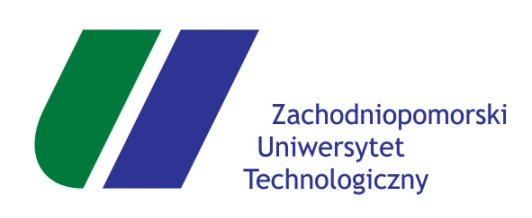 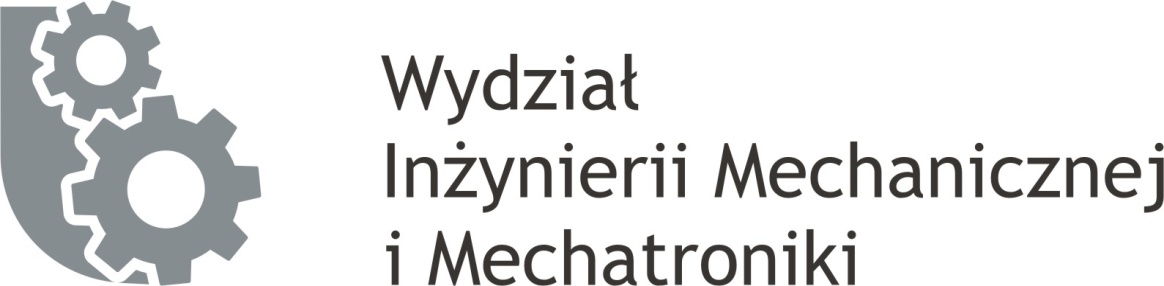 